　　月　　日　　　　　　　　　　　　　名前（　　　　　　　　　　　）まけるな子ども！クラスがうるさいなつさんのなやみ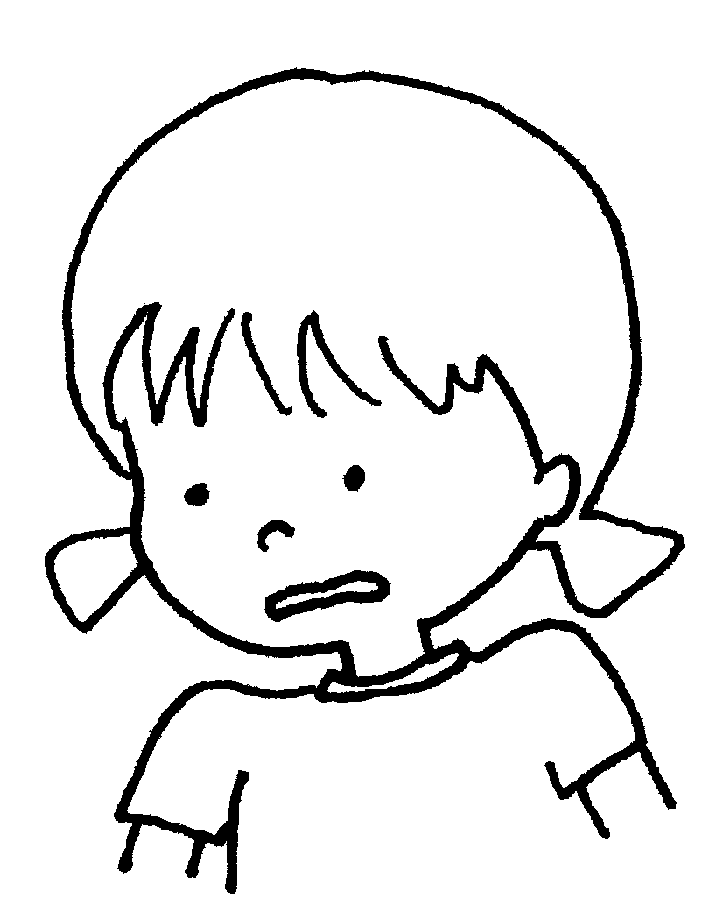 こんな なつさんに、あなたはどんなことばをかけますか。あきさんからのアドバイス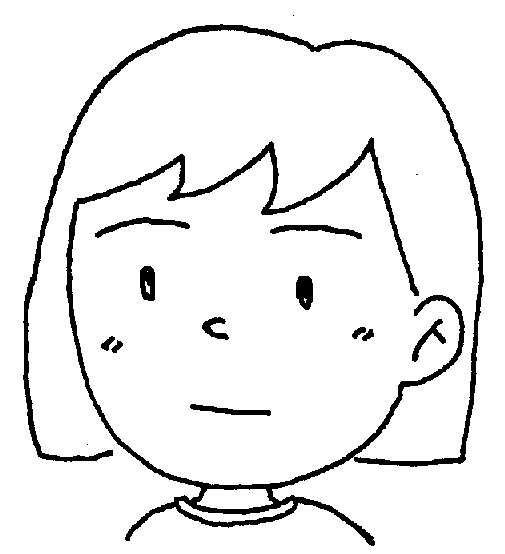 はなこ先生からのアドバイス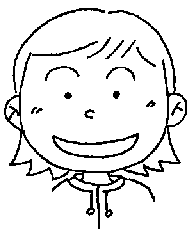 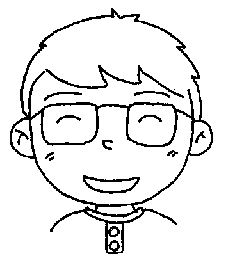 さとし先生からのアドバイス感想や聞いて考えたことを書こう。　　名前（　　　　　　　　　　　　　）